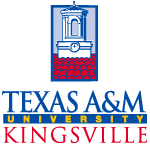 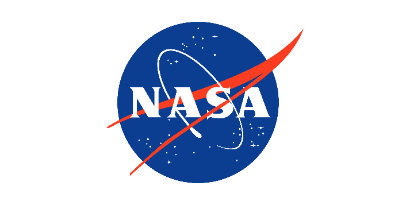 National Aeronautics and Space Administration (NASA) MUREP INCLUDESProactive Pathways of Excellence to Engage Minority Students in Aerospace Engineering (PEMS) VIRTUAL SUMMER RESEARCH TRAINING PROGRAMJuly 11 – 29, 2022Application Deadline: May 6, 2022Highlights of the REFLEX-ME SRI program:Three-week summer undergraduate research training program.$1,500 stipend, Professional Development and Financial Literacy training will be provided.100% virtual summer research training program.Webinars provided by invited speakers. More information can be found at: https://www.tamuk.edu/engineering/institutes-research/NASA-MUREP-INCLUDES/index.html or http://g2g.to/g8VE         Please Print or Type.  Complete all items, if not applicable then please write ‘NA’ in the space.Full Name:  _______________________________________________________________Permanent or Home Address:_________________________________________Date of Birth: _________________	Cell #:___________________________Email Address:*_______________________________________________________  *Please note:  You will be notified by email if selected so please type or write legibly.Please check one: 	____I am a current student at TAMUK;  K#: ________________________Current Major __________Cumulative GPA___________Are you a senior or junior student?   Yes_____   No_________I am a current student at another U.S. university/community college;Current Major ________________________Cumulative GPA___________Name of university/community college: ___________________________________Expected Graduation Date: ____________Are you interested in Aerospace Engineering? Yes_____   No_____   Not Sure______If you currently at a community college, do you plan to transfer to a 4-year institution? Yes___ No___Have you decided which institution you are transferring to? Yes_____   No_____ 
If yes, where? ___________________What year/semester do you expect to transfer?  Year   ___    Semester:  Fall ___  Spring ___ Summer __Are you a U.S. Citizen or Permanent Resident?  Yes___   No ___Please provide the following demographic information as part of the application form.Ethnicity:			□ Hispanic or Latino		□ Not Hispanic or LatinoRace:	(Choose one or more response)   	□ American Indian or Alaskan Native	  	□ Asian						□ Black or African American		  	□ White					□ Native Hawaiian or Other Pacific Islander		Gender:			□ Male		□ Female	□ Do not want to shareDisability:  			□ Hearing	□ Visual      □ Mobility/Orthopedic      □ None    				□ Other ___________     How did you find this opportunity?□ From TAMUK website		□ From your friends or faculty       □ Others: ___________________________________Educational Plans and ChallengesUse the provided scale to indicate your level of agreement/disagreement with the statements.Signature of Applicant							             DateAll application packages must be completed and must be emailed, or faxed, or postmarked by May 6, 2022.To be qualified, you must:1) be a US citizen or permanent resident,2) be enrolled in a degree program at a community college or four-year university through August 2022, and 4) submit the following materials before the application deadline:a) your completed application form (this form),b) a current official or unofficial transcript, c) your resume, and d) a one-page essay about your interests in Aerospace Engineering and its related STEM fields and how this program can help you attain your academic goalsMAIL TO:Mrs. Chengcheng GuMechanical and Industrial Engineering, Texas A&M University-Kingsville, 700 University Blvd., MSC 191, Kingsville, TX  78363. EMAIL TO:  						Call:                                 Chengcheng.Gu@tamuk.edu			                         361-593-3555Strongly AgreeAgreeNeither Agree or DisagreeDisagreeStrongly DisagreeNot Applicable1) Participating in this research program would have an impact on whether or not I complete my degree.2) I am committed to completing my bachelor’s degree.3) Participating in this research program would have an impact on whether or not I attend a 4-year university.4) Participating in this research program would have an impact on whether or not I attend a graduate school.5) This program may help determine whether to major or work in science, technology, engineering, or math fields.6) This program may help determine whether to major or work in Aerospace Engineering and its related fields.